Департамент охотничьего и рыбного хозяйства Томской области (далее - Департамент) сообщает о внесении изменений в Порядок предоставления субсидий на возмещение части затрат, связанных с осуществлением товарного рыбоводства (товарной аквакультуры), утвержденный приказом Департамента охотничьего и рыбного хозяйства Томской области от 29.03.2021 № 010-од, в рамках исполнения мероприятий государственной программы «Развитие сельского хозяйства, рынков сырья и продовольствия в Томской области» (постановление Администрации Томской области от 26.09.2019 № 338а).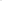 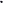 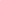 Информация о начале сбора заявок от рыбоводных предприятий Томской области на предоставление субсидий находится на сайте Департамента https://dor.tomsk.gov.ru/news/front/view/id/83093.Консультации и дополнительную информацию можно получить у специалиста Департамента по телефону (3822) 90-30-75.